РЕШЕНИЕ«О БЮДЖЕТЕ  СЕЛЬСКОГО  ПОСЕЛЕНИЯ ЛЕМАЗИНСКИЙ СЕЛЬСОВЕТ МУНИЦИПАЛЬНОГО РАЙОНА ДУВАНСКИЙ РАЙОН РЕСПУБЛИКИ БАШКОРТОСТАН НА 2022 ГОДИ НА ПЛАНОВЫЙ ПЕРИОД 2023-2024 ГОДОВ»В соответствии со статьей 38 Положения о бюджетном процессе в  сельском поселении Лемазинский сельсовет муниципального района Дуванский район Республики Башкортостан, статьей 184.1 Бюджетного кодекса Российской Федерации Совет  сельского поселения Лемазинский сельсовет муниципального района Дуванский район Республики Башкортостан   РЕШИЛ: 	1. Утвердить основные характеристики бюджета сельского поселения Лемазинский  сельсовет муниципального района Дуванский  район Республики Башкортостан  (далее бюджет сельского поселения) на  2022 год:    1)  прогнозируемый общий объем доходов бюджета сельского поселения в сумме 1 660 350,0 рублей;    2) общий объем расходов бюджета сельского поселения в сумме 1 660 350,0  рублей;    3) дефицит (профицит) бюджета сельского поселения в сумме 0,0  рублей.2. Утвердить основные характеристики бюджета сельского поселения  на плановый период 2023-2024 годов:     1)  прогнозируемый общий объем доходов бюджета сельского поселения на 2023 год в сумме 1 513 200,0  рублей и на 2024 год в сумме 1 468 960,0 рублей;     2) общий объем расходов бюджета сельского поселения на 2023 год в сумме 1 513 200,0   рублей, в том числе условно утвержденные расходы в сумме 35 307,0 рублей и на 2024 год в сумме 1 468 960,0 рублей, в том числе условно утвержденные расходы в сумме 68 115,0  рублей;3.  Установить, что при зачислении в бюджет сельского поселения безвозмездных поступлений в виде добровольных взносов (пожертвований) юридических и физических лиц для казенного учреждения, находящегося в ведении соответствующего главного распорядителя средств бюджета сельского поселения, на сумму указанных поступлений увеличиваются бюджетные ассигнования соответствующему главному распорядителю средств бюджета сельского поселения для последующего доведения в установленном порядке до указанного казенного учреждения лимитов бюджетных обязательств для осуществления расходов, соответствующих целям, на достижение которых предоставлены добровольные взносы (пожертвования). 	4. Установить поступление доходов  в  бюджет сельского поселения:       1) на 2022  год согласно приложению №  1 к настоящему Решению;       2) на плановый период 2023-2024 годов согласно приложению № 2 к настоящему Решению.         Утвердить общий объем межбюджетных трансфертов, полученных из бюджета муниципального района Дуванский район  Республики Башкортостан на 2022 год в сумме 1370 350,0  рублей, на 2023 год в сумме 1223 200,0  рублей, на 2024 год в сумме 1176 960,0 рублей.   	5. Утвердить в пределах общего объема расходов бюджета сельского поселения, установленного пунктом 1 настоящего Решения, распределение бюджетных ассигнований по разделам, подразделам, целевым статьям (муниципальным программам и непрограммным направлениям деятельности), группам видов расходов классификации расходов бюджета:     1) на 2022 год  согласно приложению № 3  к настоящему Решению;     2) на плановый период 2023 и 2024 годов согласно приложению № 4 к настоящему Решению. 6. Утвердить общий объем бюджетных ассигнований на исполнение публичных нормативных обязательств на 2022 год в сумме 0 рублей, на 2023 год в сумме 0 рублей и на 2024 год в сумме 0 рублей. 	7.   Утвердить ведомственную структуру расходов бюджета сельского поселения:    1) на 2022 год согласно приложению № 5 к настоящему Решению;    2) на плановый период 2023 и 2024 годов согласно приложению № 6 к настоящему Решению. 	8. Установить   верхний   предел   муниципального   внутреннего   долга  на  1 января  2023 года в сумме 0,0 рублей, на 1 января  2024  года в сумме 0,0 рублей и  на 1 января  2025  года в сумме 0,0 рублей, в том числе  верхний предел муниципального долга по муниципальным гарантиям на  1 января 2023 года в сумме 0,0  рублей, на 1 января  2024  года в сумме 0,0  рублей,  на    1 января  2025  года в сумме 0,0  рублей.9. Установить, что субсидии в 2022-2024 годах из бюджета сельского поселения предоставляются главными распорядителями средств бюджета сельского поселения  на безвозмездной и безвозвратной основе в целях возмещения затрат или недополученных доходов в связи с производством (реализацией) товаров, выполнением работ, оказанием услуг в пределах предусмотренных им ассигнований по соответствующим кодам бюджетной классификации:         - юридическим лицам (за исключением субсидий муниципальным учреждениям), индивидуальным предпринимателям, физическим лицам – производителям товаров, работ, услуг в целях возмещения затрат или недополученных доходов в связи с производством (реализацией) товаров, выполнением работ, оказанием услуг.10.  Установить, что решения и иные нормативные правовые акты сельского поселения,  предусматривающие принятие новых видов расходных обязательств или увеличение бюджетных ассигнований на исполнение существующих видов расходных обязательств сверх утвержденных в бюджете сельского поселения на 2022 год и на плановый период 2023 и 2024 годов, а также сокращающие его доходную базу подлежат исполнению при изыскании дополнительных источников доходов бюджета сельского поселения и (или) сокращении бюджетных ассигнований по конкретным статьям расходов бюджета сельского поселения.11.  Проекты решений и иных нормативных правовых актов сельского поселения, требующие введения новых видов расходных обязательств или увеличения бюджетных ассигнований по существующим видам расходных обязательств сверх утвержденных в бюджете сельского поселения на 2022 год и на плановый период 2023 и 2024 годов, либо сокращающие его доходную базу, вносятся только при одновременном внесении предложений о дополнительных источниках доходов бюджета сельского поселения и (или) сокращении бюджетных ассигнований по конкретным статьям расходов бюджета сельского поселения.	 12. Администрация сельского поселения не вправе принимать решения, приводящие к увеличению в 2022-2024 году численности муниципальных служащих сельского поселения и работников организаций бюджетной сферы.13. Установить, что  получатель средств бюджета сельского поселения  при заключении муниципальных контрактов (договоров)  на поставку товаров (работ, услуг), вправе  предусматривать авансовые платежи в размерах, определенных Администрацией сельского поселения.14. Казначейское обслуживание казначейских счетов, открытых Администрации сельского поселения, осуществляется Управлением Федерального казначейства по Республике Башкортостан в порядке, установленном бюджетным законодательством Российской Федерации.	    15. Средства, поступающие во временное распоряжение получателей средств бюджета сельского поселения, учитываются на казначейском счете, открытом Администрации сельского поселения в Управлении Федерального казначейства по Республике Башкортостан с учетом положений бюджетного законодательства Российской Федерации, с отражением указанных операций на лицевых счетах, открытых получателям средств бюджета сельского поселения в Администрации сельского поселения.         16. Установить, что заключение муниципальных контрактов и договоров, исполнение которых осуществляется за счет средств  бюджета сельского поселения и оплата получателями бюджетных средств, обязательств по ним,  производятся в пределах доведенных лимитов бюджетных обязательств в соответствии с ведомственной, функциональной и экономической структурами расходов бюджета и с учетом принятых и неисполненных обязательств.	Принятые получателями бюджетных средств обязательства, вытекающие из муниципальных контрактов и договоров, исполнение которых осуществляется за счет средств бюджета сельского поселения, сверх утвержденных им лимитов бюджетных обязательств, не подлежат оплате за счет средств  бюджета сельского поселения на текущий финансовый год.17. Списать в порядке, установленном Советом сельского поселения Лемазинский  сельсовет муниципального района Дуванский район Республики Башкортостан, задолженность перед бюджетом сельского поселения Лемазинский  сельсовет муниципального района Дуванский район Республики Башкортостан организаций всех форм собственности по средствам бюджета сельского поселения Лемазинский сельсовет муниципального района Дуванский район Республики Башкортостан, предоставленным на возвратной основе, процентам за пользование ими, пеням и штрафам, не имеющую источников погашения в связи с ликвидацией этих организаций вследствие признания их по решению суда несостоятельными (банкротами).                 18.  Установить, что остатки средств бюджета сельского поселения по состоянию на 1 января 2022 года в объеме:1) не более одной двенадцатой общего объема расходов бюджета муниципального района текущего финансового года направляются Администрацией сельского поселения на покрытие временных кассовых разрывов, возникающих в ходе исполнения бюджета муниципального района.2) не превышающем сумму остатка неиспользованных бюджетных ассигнований на оплату заключенных от имени сельского поселения муниципальных контрактов на поставку товаров, выполнение работ, оказание услуг, подлежащих в соответствии с условиями этих государственных контрактов к оплате в 2021 году, направляются в 2022 году на увеличение соответствующих бюджетных ассигнований на указанные цели в случае принятия Администрацией сельского поселения соответствующего решения.		19. Установить, что в соответствии с пунктами 3 и 8 статьи 217 Бюджетного кодекса   Российской Федерации следующие основания для внесения в ходе исполнения настоящего Решения  по решениям  Совета сельского поселения Лемазинский сельсовет муниципального района Дуванский район Республики Башкортостан и Администрации сельского поселения Лемазинский сельсовет муниципального района Дуванский район Республики Башкортостан  изменений в показатели сводной бюджетной росписи  бюджета сельского поселения, связанные с особенностями исполнения бюджета сельского поселения и (или) перераспределения бюджетных ассигнований между главными распорядителями бюджетных средств:       1) поступление из  бюджета муниципального района средств в виде дотаций,  субвенций, иных межбюджетных трансфертов, имеющих целевое назначение, и прочих безвозмездных поступлений от физических и юридических лиц сверх объемов, утвержденных настоящим решением, а также в случае сокращения (возврата при отсутствии потребности) указанных межбюджетных трансфертов;      2) распределение дотаций на поддержку мер по обеспечению сбалансированности бюджетов сельских поселений;       3) использование образованной в ходе исполнения бюджета сельского поселения экономии по отдельным разделам, подразделам, целевым статьям, группам видов расходов классификации расходов бюджета;      4) при принятии администрацией сельского поселения решений об утверждении муниципальных программ сельского поселения и о внесении изменений в муниципальные программы сельского поселения;     5) изменение состава или полномочий (функций) главных распорядителей, получателей бюджетных средств бюджета сельского поселения;    6) вступление в силу законов, предусматривающих осуществление полномочий органов местного самоуправления сельского поселения за счет субвенций из других бюджетов бюджетной системы Российской Федерации;       7) использование остатка средств бюджета сельского поселения  на 1 января 2022 года;     8) перераспределение бюджетных ассигнований, предусмотренных главнымраспорядителям средств бюджета сельского поселения  на оплату трудаработников муниципальных органов, между главными распорядителями средств бюджета сельского поселения, разделами, подразделами, целевыми статьями, группами видов расходов классификации расходов бюджетов на оплату труда работников муниципальных органов в случае принятия решений о сокращении численности этих работников;   9) выплаты, связанные с исполнением судебных актов судебных органов.20. Установить в соответствии со статьей 81 Бюджетного Кодекса Российской Федерации Резервный фонд Администрации сельского поселения на 2022 год в сумме 15 000,0 рублей, на 2023 год в сумме 15 000,0 рублей, на 2024 год в сумме 15 000,0 рублей.Установить, что в ходе исполнения настоящего Решения Администрация сельского поселения вносит изменения в показатели сводной бюджетной росписи бюджета муниципального района, при распределении средств Резервного фонда по предупреждению чрезвычайных ситуаций и последствий стихийных бедствий, по получателям бюджетных средств21. Данное решение вступает в силу с 1 января 2022 года.22. Данное решение подлежит официальному опубликованию не позднее 10 дней после его подписания в установленном порядке.Глава сельского поселенияЛемазинский сельсовет муниципального района      Дуванский район РБ                                                                   Н.В.Кобяков№ 86от 22 декабря 2021 г.Башҡортостан РеспубликаһыныңДыуан районы муниципаль районының Ләмәҙ  ауылауыл биләмәһенең ауыл   советы хакимиәте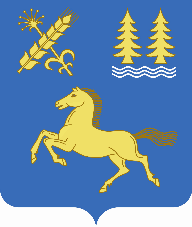 Совет сельского поселения Лемазинский сельсовет муниципального района Дуванский районРеспублики БашкортостанПриложение № 1    к решению  Совета сельского поселения Лемазинский сельсовет муниципального района Дуванский район Республики Башкортостан от "22" декабря 2021  года  № 86«О бюджете сельского поселения Лемазинскийсельсовет муниципального района Дуванский район Республики Башкортостан на 2022 год и на плановый период 2023-2024 годов»Приложение № 1    к решению  Совета сельского поселения Лемазинский сельсовет муниципального района Дуванский район Республики Башкортостан от "22" декабря 2021  года  № 86«О бюджете сельского поселения Лемазинскийсельсовет муниципального района Дуванский район Республики Башкортостан на 2022 год и на плановый период 2023-2024 годов»Поступления доходов в бюджет  сельского поселения  Лемазинский сельсовет Дуванского района Республики Башкортостан на 2022г.доходов в бюджет  сельского поселения  Лемазинский сельсовет Дуванского района Республики Башкортостан на 2022г.доходов в бюджет  сельского поселения  Лемазинский сельсовет Дуванского района Республики Башкортостан на 2022г.(рублей)КлассификацияНаименование показателяСумма1 01 02000 01 0000 110Налог на  доходы физических лиц26 000,00 182 1 0 102010 01 0000 110 Налог на доходы физических лиц с доходов, источником которых является налоговый агент, за исключением доходов, в отношении которых исчисление и уплата налога осуществляются в соответствии со статьями 227, 227.1 и 228 Налогового кодекса Российской Федерации26 000,001 06 000 00 0000 110Налоги на имущество263 000,00 182 1 06 01030 10 0000 110Налог на имущество физлиц, взимаемый по ставкам, применяемым к объектам налогообложения, расположенным в границах поселений8 000,00182  1 06 06043 10 0000 110Земельный налог с физических лиц, обладающих земельным участком, расположенным в границах сельских поселений195 000,00 182 1 06 06033 10 0000 110Земельный налог с организаций, обладающих земельным участком, расположенным в границах сельских поселений60 000,001 08 00 000 00 0000 000ГОСУДАРСТВЕННАЯ ПОШЛИНА1 000,00791  1 08 04020 01 0000 110Госпошлина за совершение  нотариальных действий должностными лицами органов местного самоуправления, уполномоченными в соответствии с законодательными актами российской Федерации на совершение нотариальных действий1 000,002 00 00 000 00 0000 000БЕЗВОЗМЕЗДНЫЕ ПОСТУПЛЕНИЯ1 370 350,00791  2 02 16001 10 0000 150Дотация на выравнивание уровня бюджетной обеспеченности 1 072 300,00791  2 02 35118 10 0000 150Субвенции бюджетам сельских поселений на осуществление первичного воинского учета на территориях, где отсутствуют военные комиссариаты98 050,00791  2 02 49999 10 7404 150Прочие межбюджетные трансферты на благоустройство СП200 000,00ИТОГО  ДОХОДОВ1 660 350,00Приложение № 2    к решению  Совета сельского поселения Лемазинский  сельсовет муниципального района Дуванский район Республики Башкортостан от "22" декабря 2021  года  № 86«О бюджете сельского поселения  Лемазинскийсельсовет муниципального района Дуванский район Республики Башкортостан на 2022 год и на плановый период 2023-2024 годов»Приложение № 2    к решению  Совета сельского поселения Лемазинский  сельсовет муниципального района Дуванский район Республики Башкортостан от "22" декабря 2021  года  № 86«О бюджете сельского поселения  Лемазинскийсельсовет муниципального района Дуванский район Республики Башкортостан на 2022 год и на плановый период 2023-2024 годов»Приложение № 2    к решению  Совета сельского поселения Лемазинский  сельсовет муниципального района Дуванский район Республики Башкортостан от "22" декабря 2021  года  № 86«О бюджете сельского поселения  Лемазинскийсельсовет муниципального района Дуванский район Республики Башкортостан на 2022 год и на плановый период 2023-2024 годов»Поступления доходов в бюджет  сельского поселения  Лемазинский сельсовет Дуванского района Республики Башкортостан на 2023-2024гг.доходов в бюджет  сельского поселения  Лемазинский сельсовет Дуванского района Республики Башкортостан на 2023-2024гг.доходов в бюджет  сельского поселения  Лемазинский сельсовет Дуванского района Республики Башкортостан на 2023-2024гг.доходов в бюджет  сельского поселения  Лемазинский сельсовет Дуванского района Республики Башкортостан на 2023-2024гг.(рублей)СуммаКлассификацияНаименование показателя202320241 01 02000 01 0000 110Налог на  доходы физических лиц26 000,0026 000,00 182 1 0 102010 01 0000 110 Налог на доходы физических лиц с доходов, источником которых является налоговый агент, за исключением доходов, в отношении которых исчисление и уплата налога осуществляются в соответствии со статьями 227, 227.1 и 228 Налогового кодекса Российской Федерации26 000,0026 000,001 06 000 00 0000 110Налоги на имущество260 000,00265 000,00 182 1 06 01030 10 0000 110Налог на имущество физлиц, взимаемый по ставкам, применяемым к объектам налогообложения, расположенным в границах поселений5 000,0010 000,00182  1 06 06043 10 0000 110Земельный налог с физических лиц, обладающих земельным участком, расположенным в границах сельских поселений195 000,00195 000,00 182 1 06 06033 10 0000 110Земельный налог с организаций, обладающих земельным участком, расположенным в границах сельских поселений60 000,0060 000,001 08 00 000 00 0000 000ГОСУДАРСТВЕННАЯ ПОШЛИНА1 000,001 000,00791  1 08 04020 01 0000 110Госпошлина за совершение  нотариальных действий должностными лицами органов местного самоуправления, уполномоченными в соответствии с законодательными актами российской Федерации на совершение нотариальных действий1 000,001 000,002 00 00 000 00 0000 000БЕЗВОЗМЕЗДНЫЕ ПОСТУПЛЕНИЯ1 223 200,001 176 960,00791  2 02 16001 10 0000 150Дотация на выравнивание уровня бюджетной обеспеченности 1 122 300,001 070 300,00791  2 02 35118 10 0000 150Субвенции бюджетам сельских поселений на осуществление первичного воинского учета на территориях, где отсутствуют военные комиссариаты100 900,00106 660,00ИТОГО  ДОХОДОВ1 513 200,001 468 960,00Приложение № 3
к решению  Совета сельского поселения 
Лемазинский сельсовет муниципального района 
Дуванский район Республики Башкортостан
 от "22" декабря 2021 года  № 86
«О бюджете сельского поселения Лемазинский
сельсовет муниципального района Дуванский 
район Республики Башкортостан на 2022 год 
и на плановый период 2023-2024 годов»Приложение № 3
к решению  Совета сельского поселения 
Лемазинский сельсовет муниципального района 
Дуванский район Республики Башкортостан
 от "22" декабря 2021 года  № 86
«О бюджете сельского поселения Лемазинский
сельсовет муниципального района Дуванский 
район Республики Башкортостан на 2022 год 
и на плановый период 2023-2024 годов»Приложение № 3
к решению  Совета сельского поселения 
Лемазинский сельсовет муниципального района 
Дуванский район Республики Башкортостан
 от "22" декабря 2021 года  № 86
«О бюджете сельского поселения Лемазинский
сельсовет муниципального района Дуванский 
район Республики Башкортостан на 2022 год 
и на плановый период 2023-2024 годов»Приложение № 3
к решению  Совета сельского поселения 
Лемазинский сельсовет муниципального района 
Дуванский район Республики Башкортостан
 от "22" декабря 2021 года  № 86
«О бюджете сельского поселения Лемазинский
сельсовет муниципального района Дуванский 
район Республики Башкортостан на 2022 год 
и на плановый период 2023-2024 годов»Приложение № 3
к решению  Совета сельского поселения 
Лемазинский сельсовет муниципального района 
Дуванский район Республики Башкортостан
 от "22" декабря 2021 года  № 86
«О бюджете сельского поселения Лемазинский
сельсовет муниципального района Дуванский 
район Республики Башкортостан на 2022 год 
и на плановый период 2023-2024 годов»Приложение № 3
к решению  Совета сельского поселения 
Лемазинский сельсовет муниципального района 
Дуванский район Республики Башкортостан
 от "22" декабря 2021 года  № 86
«О бюджете сельского поселения Лемазинский
сельсовет муниципального района Дуванский 
район Республики Башкортостан на 2022 год 
и на плановый период 2023-2024 годов»Приложение № 3
к решению  Совета сельского поселения 
Лемазинский сельсовет муниципального района 
Дуванский район Республики Башкортостан
 от "22" декабря 2021 года  № 86
«О бюджете сельского поселения Лемазинский
сельсовет муниципального района Дуванский 
район Республики Башкортостан на 2022 год 
и на плановый период 2023-2024 годов»Приложение № 3
к решению  Совета сельского поселения 
Лемазинский сельсовет муниципального района 
Дуванский район Республики Башкортостан
 от "22" декабря 2021 года  № 86
«О бюджете сельского поселения Лемазинский
сельсовет муниципального района Дуванский 
район Республики Башкортостан на 2022 год 
и на плановый период 2023-2024 годов»Приложение № 3
к решению  Совета сельского поселения 
Лемазинский сельсовет муниципального района 
Дуванский район Республики Башкортостан
 от "22" декабря 2021 года  № 86
«О бюджете сельского поселения Лемазинский
сельсовет муниципального района Дуванский 
район Республики Башкортостан на 2022 год 
и на плановый период 2023-2024 годов»Приложение № 3
к решению  Совета сельского поселения 
Лемазинский сельсовет муниципального района 
Дуванский район Республики Башкортостан
 от "22" декабря 2021 года  № 86
«О бюджете сельского поселения Лемазинский
сельсовет муниципального района Дуванский 
район Республики Башкортостан на 2022 год 
и на плановый период 2023-2024 годов»Приложение № 3
к решению  Совета сельского поселения 
Лемазинский сельсовет муниципального района 
Дуванский район Республики Башкортостан
 от "22" декабря 2021 года  № 86
«О бюджете сельского поселения Лемазинский
сельсовет муниципального района Дуванский 
район Республики Башкортостан на 2022 год 
и на плановый период 2023-2024 годов»Приложение № 3
к решению  Совета сельского поселения 
Лемазинский сельсовет муниципального района 
Дуванский район Республики Башкортостан
 от "22" декабря 2021 года  № 86
«О бюджете сельского поселения Лемазинский
сельсовет муниципального района Дуванский 
район Республики Башкортостан на 2022 год 
и на плановый период 2023-2024 годов»РАСПРЕДЕЛЕНИЕ РАСХОДОВРАСПРЕДЕЛЕНИЕ РАСХОДОВРАСПРЕДЕЛЕНИЕ РАСХОДОВРАСПРЕДЕЛЕНИЕ РАСХОДОВРАСПРЕДЕЛЕНИЕ РАСХОДОВРАСПРЕДЕЛЕНИЕ РАСХОДОВ бюджета сельского поселения Лемазинский сельсовет МР Дуванский  район РБ бюджета сельского поселения Лемазинский сельсовет МР Дуванский  район РБ бюджета сельского поселения Лемазинский сельсовет МР Дуванский  район РБ бюджета сельского поселения Лемазинский сельсовет МР Дуванский  район РБ бюджета сельского поселения Лемазинский сельсовет МР Дуванский  район РБ бюджета сельского поселения Лемазинский сельсовет МР Дуванский  район РБпо разделам и подразделам функциональнойпо разделам и подразделам функциональнойпо разделам и подразделам функциональнойпо разделам и подразделам функциональнойпо разделам и подразделам функциональнойпо разделам и подразделам функциональнойклассификации расходов РФ на 2022 годклассификации расходов РФ на 2022 годклассификации расходов РФ на 2022 годклассификации расходов РФ на 2022 годклассификации расходов РФ на 2022 годклассификации расходов РФ на 2022 год( руб.)( руб.)( руб.)( руб.)( руб.)( руб.)НаименованиеРзПрВедЦельВРсуммаВСЕГО1 660 350,00Общегосударственные вопросы0100Функционирование высшего должностного лица  муниципального образования0102613 600,00Расходы на выплаты персоналу в целях обеспечения выполнения функций государственными (муниципальными) органами, казенными учреждениями, органами управления государственными внебюджетными фондами01027910110102030100613 600,00Функционирование местных администраций0104723 700,00Аппараты органов государственной власти Республики Башкортостан0104791723 700,00Расходы на выплаты персоналу в целях обеспечения выполнения функций государственными (муниципальными) органами, казенными учреждениями, органами управления государственными внебюджетными фондами01047910110102040100561 700,00Закупка товаров, работ и услуг для муниципальных нужд01047910110102040200158 000,00Иные бюджетные ассигнования010479101101020408004 000,00Резервные фонды15 000,00Резервные фонды местных администраций0111791022010750015 000,00Иные бюджетные ассигнования0111791022010750080015 000,00Мобилизационная и вневойсковая подготовка020398 050,00Осуществление первичного воинского учета на территориях, где отсутствуют военные комиссариаты0203791011015118098 050,00Расходы на выплаты персоналу в целях обеспечения выполнения функций государственными (муниципальными) органами, казенными учреждениями, органами управления государственными внебюджетными фондами0203791011015118010094 800,00Закупка товаров, работ и услуг для муниципальных нужд020379101101511802003 250,00Благоустройство0503210 000,00Мероприятия в области благоустройства0503210 000,00Закупка товаров, работ и услуг для государственных (муниципальных) нужд за счет средств бюджета РБ05037911520174040200200 000,00Закупка товаров, работ и услуг для государственных (муниципальных) нужд за счет средств местного бюджета503791151010605020010 000,00Приложение № 4
к решению  Совета сельского поселения 
Лемазинский сельсовет муниципального района 
Дуванский район Республики Башкортостан
 от "22" декабря 2021 года  № 86
«О бюджете сельского поселения Лемазинский
сельсовет муниципального района Дуванский 
район Республики Башкортостан на 2022 год 
и на плановый период 2023-2024 годов»Приложение № 4
к решению  Совета сельского поселения 
Лемазинский сельсовет муниципального района 
Дуванский район Республики Башкортостан
 от "22" декабря 2021 года  № 86
«О бюджете сельского поселения Лемазинский
сельсовет муниципального района Дуванский 
район Республики Башкортостан на 2022 год 
и на плановый период 2023-2024 годов»Приложение № 4
к решению  Совета сельского поселения 
Лемазинский сельсовет муниципального района 
Дуванский район Республики Башкортостан
 от "22" декабря 2021 года  № 86
«О бюджете сельского поселения Лемазинский
сельсовет муниципального района Дуванский 
район Республики Башкортостан на 2022 год 
и на плановый период 2023-2024 годов»Приложение № 4
к решению  Совета сельского поселения 
Лемазинский сельсовет муниципального района 
Дуванский район Республики Башкортостан
 от "22" декабря 2021 года  № 86
«О бюджете сельского поселения Лемазинский
сельсовет муниципального района Дуванский 
район Республики Башкортостан на 2022 год 
и на плановый период 2023-2024 годов»Приложение № 4
к решению  Совета сельского поселения 
Лемазинский сельсовет муниципального района 
Дуванский район Республики Башкортостан
 от "22" декабря 2021 года  № 86
«О бюджете сельского поселения Лемазинский
сельсовет муниципального района Дуванский 
район Республики Башкортостан на 2022 год 
и на плановый период 2023-2024 годов»Приложение № 4
к решению  Совета сельского поселения 
Лемазинский сельсовет муниципального района 
Дуванский район Республики Башкортостан
 от "22" декабря 2021 года  № 86
«О бюджете сельского поселения Лемазинский
сельсовет муниципального района Дуванский 
район Республики Башкортостан на 2022 год 
и на плановый период 2023-2024 годов»Приложение № 4
к решению  Совета сельского поселения 
Лемазинский сельсовет муниципального района 
Дуванский район Республики Башкортостан
 от "22" декабря 2021 года  № 86
«О бюджете сельского поселения Лемазинский
сельсовет муниципального района Дуванский 
район Республики Башкортостан на 2022 год 
и на плановый период 2023-2024 годов»Приложение № 4
к решению  Совета сельского поселения 
Лемазинский сельсовет муниципального района 
Дуванский район Республики Башкортостан
 от "22" декабря 2021 года  № 86
«О бюджете сельского поселения Лемазинский
сельсовет муниципального района Дуванский 
район Республики Башкортостан на 2022 год 
и на плановый период 2023-2024 годов»Приложение № 4
к решению  Совета сельского поселения 
Лемазинский сельсовет муниципального района 
Дуванский район Республики Башкортостан
 от "22" декабря 2021 года  № 86
«О бюджете сельского поселения Лемазинский
сельсовет муниципального района Дуванский 
район Республики Башкортостан на 2022 год 
и на плановый период 2023-2024 годов»Приложение № 4
к решению  Совета сельского поселения 
Лемазинский сельсовет муниципального района 
Дуванский район Республики Башкортостан
 от "22" декабря 2021 года  № 86
«О бюджете сельского поселения Лемазинский
сельсовет муниципального района Дуванский 
район Республики Башкортостан на 2022 год 
и на плановый период 2023-2024 годов»Приложение № 4
к решению  Совета сельского поселения 
Лемазинский сельсовет муниципального района 
Дуванский район Республики Башкортостан
 от "22" декабря 2021 года  № 86
«О бюджете сельского поселения Лемазинский
сельсовет муниципального района Дуванский 
район Республики Башкортостан на 2022 год 
и на плановый период 2023-2024 годов»Приложение № 4
к решению  Совета сельского поселения 
Лемазинский сельсовет муниципального района 
Дуванский район Республики Башкортостан
 от "22" декабря 2021 года  № 86
«О бюджете сельского поселения Лемазинский
сельсовет муниципального района Дуванский 
район Республики Башкортостан на 2022 год 
и на плановый период 2023-2024 годов»Приложение № 4
к решению  Совета сельского поселения 
Лемазинский сельсовет муниципального района 
Дуванский район Республики Башкортостан
 от "22" декабря 2021 года  № 86
«О бюджете сельского поселения Лемазинский
сельсовет муниципального района Дуванский 
район Республики Башкортостан на 2022 год 
и на плановый период 2023-2024 годов»Приложение № 4
к решению  Совета сельского поселения 
Лемазинский сельсовет муниципального района 
Дуванский район Республики Башкортостан
 от "22" декабря 2021 года  № 86
«О бюджете сельского поселения Лемазинский
сельсовет муниципального района Дуванский 
район Республики Башкортостан на 2022 год 
и на плановый период 2023-2024 годов»Приложение № 4
к решению  Совета сельского поселения 
Лемазинский сельсовет муниципального района 
Дуванский район Республики Башкортостан
 от "22" декабря 2021 года  № 86
«О бюджете сельского поселения Лемазинский
сельсовет муниципального района Дуванский 
район Республики Башкортостан на 2022 год 
и на плановый период 2023-2024 годов»Приложение № 4
к решению  Совета сельского поселения 
Лемазинский сельсовет муниципального района 
Дуванский район Республики Башкортостан
 от "22" декабря 2021 года  № 86
«О бюджете сельского поселения Лемазинский
сельсовет муниципального района Дуванский 
район Республики Башкортостан на 2022 год 
и на плановый период 2023-2024 годов»РАСПРЕДЕЛЕНИЕ РАСХОДОВРАСПРЕДЕЛЕНИЕ РАСХОДОВРАСПРЕДЕЛЕНИЕ РАСХОДОВРАСПРЕДЕЛЕНИЕ РАСХОДОВРАСПРЕДЕЛЕНИЕ РАСХОДОВРАСПРЕДЕЛЕНИЕ РАСХОДОВ бюджета сельского поселения Лемазинский сельсовет МР Дуванский  район РБ бюджета сельского поселения Лемазинский сельсовет МР Дуванский  район РБ бюджета сельского поселения Лемазинский сельсовет МР Дуванский  район РБ бюджета сельского поселения Лемазинский сельсовет МР Дуванский  район РБ бюджета сельского поселения Лемазинский сельсовет МР Дуванский  район РБ бюджета сельского поселения Лемазинский сельсовет МР Дуванский  район РБпо разделам и подразделам функциональнойпо разделам и подразделам функциональнойпо разделам и подразделам функциональнойпо разделам и подразделам функциональнойпо разделам и подразделам функциональнойпо разделам и подразделам функциональнойклассификации расходов РФ на  плановый период 2023 и 2024 годовклассификации расходов РФ на  плановый период 2023 и 2024 годовклассификации расходов РФ на  плановый период 2023 и 2024 годовклассификации расходов РФ на  плановый период 2023 и 2024 годовклассификации расходов РФ на  плановый период 2023 и 2024 годовклассификации расходов РФ на  плановый период 2023 и 2024 годов( руб.)( руб.)( руб.)( руб.)( руб.)( руб.)НаименованиеРзПрВедЦельВРСуммаСуммаНаименованиеРзПрВедЦельВР2023 год2024 годВСЕГО1 513 200,001 468 960,00Общегосударственные вопросы0100Функционирование высшего должностного лица  муниципального образования0102613 600,00613 600,00Расходы на выплаты персоналу в целях обеспечения выполнения функций государственными (муниципальными) органами, казенными учреждениями, органами управления государственными внебюджетными фондами01027910110102030100613 600,00613 600,00Функционирование местных администраций0104723 700,00665 585,00Аппараты органов государственной власти Республики Башкортостан0104791723 700,00665 585,00Расходы на выплаты персоналу в целях обеспечения выполнения функций государственными (муниципальными) органами, казенными учреждениями, органами управления государственными внебюджетными фондами01047910110102040100561 700,00561 700,00Закупка товаров, работ и услуг для муниципальных нужд01047910110102040200158 000,0099 885,00Иные бюджетные ассигнования010479101101020408004 000,004 000,00Резервные фонды15 000,0015 000,00Резервные фонды местных администраций0111791022010750015 000,0015 000,00Иные бюджетные ассигнования0111791022010750080015 000,0015 000,00Мобилизационная и вневойсковая подготовка0203100 900,00106 660,00Осуществление первичного воинского учета на территориях, где отсутствуют военные комиссариаты02037910110151180100 900,00106 660,00Расходы на выплаты персоналу в целях обеспечения выполнения функций государственными (муниципальными) органами, казенными учреждениями, органами управления государственными внебюджетными фондами0203791011015118010097 200,00102 960,00Закупка товаров, работ и услуг для муниципальных нужд020379101101511802003 700,003 700,00Благоустройство050324 693,00Мероприятия в области благоустройства050324 693,00Закупка товаров, работ и услуг для государственных (муниципальных) нужд за счет средств местного бюджета503791151010605020024 693,00Условно утвержденные расходы35 307,0068 115,00Приложение № 5
к решению  Совета сельского поселения 
Лемазинский сельсовет муниципального района 
Дуванский район Республики Башкортостан
 от "22" декабря 2021 года  № 86
«О бюджете сельского поселения Лемазинский
сельсовет муниципального района Дуванский 
район Республики Башкортостан на 2022 год 
и на плановый период 2023-2024 годов»Приложение № 5
к решению  Совета сельского поселения 
Лемазинский сельсовет муниципального района 
Дуванский район Республики Башкортостан
 от "22" декабря 2021 года  № 86
«О бюджете сельского поселения Лемазинский
сельсовет муниципального района Дуванский 
район Республики Башкортостан на 2022 год 
и на плановый период 2023-2024 годов»Приложение № 5
к решению  Совета сельского поселения 
Лемазинский сельсовет муниципального района 
Дуванский район Республики Башкортостан
 от "22" декабря 2021 года  № 86
«О бюджете сельского поселения Лемазинский
сельсовет муниципального района Дуванский 
район Республики Башкортостан на 2022 год 
и на плановый период 2023-2024 годов»Приложение № 5
к решению  Совета сельского поселения 
Лемазинский сельсовет муниципального района 
Дуванский район Республики Башкортостан
 от "22" декабря 2021 года  № 86
«О бюджете сельского поселения Лемазинский
сельсовет муниципального района Дуванский 
район Республики Башкортостан на 2022 год 
и на плановый период 2023-2024 годов»Приложение № 5
к решению  Совета сельского поселения 
Лемазинский сельсовет муниципального района 
Дуванский район Республики Башкортостан
 от "22" декабря 2021 года  № 86
«О бюджете сельского поселения Лемазинский
сельсовет муниципального района Дуванский 
район Республики Башкортостан на 2022 год 
и на плановый период 2023-2024 годов»Приложение № 5
к решению  Совета сельского поселения 
Лемазинский сельсовет муниципального района 
Дуванский район Республики Башкортостан
 от "22" декабря 2021 года  № 86
«О бюджете сельского поселения Лемазинский
сельсовет муниципального района Дуванский 
район Республики Башкортостан на 2022 год 
и на плановый период 2023-2024 годов»Приложение № 5
к решению  Совета сельского поселения 
Лемазинский сельсовет муниципального района 
Дуванский район Республики Башкортостан
 от "22" декабря 2021 года  № 86
«О бюджете сельского поселения Лемазинский
сельсовет муниципального района Дуванский 
район Республики Башкортостан на 2022 год 
и на плановый период 2023-2024 годов»Приложение № 5
к решению  Совета сельского поселения 
Лемазинский сельсовет муниципального района 
Дуванский район Республики Башкортостан
 от "22" декабря 2021 года  № 86
«О бюджете сельского поселения Лемазинский
сельсовет муниципального района Дуванский 
район Республики Башкортостан на 2022 год 
и на плановый период 2023-2024 годов»Приложение № 5
к решению  Совета сельского поселения 
Лемазинский сельсовет муниципального района 
Дуванский район Республики Башкортостан
 от "22" декабря 2021 года  № 86
«О бюджете сельского поселения Лемазинский
сельсовет муниципального района Дуванский 
район Республики Башкортостан на 2022 год 
и на плановый период 2023-2024 годов»Приложение № 5
к решению  Совета сельского поселения 
Лемазинский сельсовет муниципального района 
Дуванский район Республики Башкортостан
 от "22" декабря 2021 года  № 86
«О бюджете сельского поселения Лемазинский
сельсовет муниципального района Дуванский 
район Республики Башкортостан на 2022 год 
и на плановый период 2023-2024 годов»Приложение № 5
к решению  Совета сельского поселения 
Лемазинский сельсовет муниципального района 
Дуванский район Республики Башкортостан
 от "22" декабря 2021 года  № 86
«О бюджете сельского поселения Лемазинский
сельсовет муниципального района Дуванский 
район Республики Башкортостан на 2022 год 
и на плановый период 2023-2024 годов»Приложение № 5
к решению  Совета сельского поселения 
Лемазинский сельсовет муниципального района 
Дуванский район Республики Башкортостан
 от "22" декабря 2021 года  № 86
«О бюджете сельского поселения Лемазинский
сельсовет муниципального района Дуванский 
район Республики Башкортостан на 2022 год 
и на плановый период 2023-2024 годов»Приложение № 5
к решению  Совета сельского поселения 
Лемазинский сельсовет муниципального района 
Дуванский район Республики Башкортостан
 от "22" декабря 2021 года  № 86
«О бюджете сельского поселения Лемазинский
сельсовет муниципального района Дуванский 
район Республики Башкортостан на 2022 год 
и на плановый период 2023-2024 годов»Приложение № 5
к решению  Совета сельского поселения 
Лемазинский сельсовет муниципального района 
Дуванский район Республики Башкортостан
 от "22" декабря 2021 года  № 86
«О бюджете сельского поселения Лемазинский
сельсовет муниципального района Дуванский 
район Республики Башкортостан на 2022 год 
и на плановый период 2023-2024 годов»Приложение № 5
к решению  Совета сельского поселения 
Лемазинский сельсовет муниципального района 
Дуванский район Республики Башкортостан
 от "22" декабря 2021 года  № 86
«О бюджете сельского поселения Лемазинский
сельсовет муниципального района Дуванский 
район Республики Башкортостан на 2022 год 
и на плановый период 2023-2024 годов»Приложение № 5
к решению  Совета сельского поселения 
Лемазинский сельсовет муниципального района 
Дуванский район Республики Башкортостан
 от "22" декабря 2021 года  № 86
«О бюджете сельского поселения Лемазинский
сельсовет муниципального района Дуванский 
район Республики Башкортостан на 2022 год 
и на плановый период 2023-2024 годов»Ведомственная структура расходовВедомственная структура расходовВедомственная структура расходовВедомственная структура расходовВедомственная структура расходов бюджета сельского поселения Лемазинский сельсовет МР Дуванский  район РБ бюджета сельского поселения Лемазинский сельсовет МР Дуванский  район РБ бюджета сельского поселения Лемазинский сельсовет МР Дуванский  район РБ бюджета сельского поселения Лемазинский сельсовет МР Дуванский  район РБ бюджета сельского поселения Лемазинский сельсовет МР Дуванский  район РБна  2022 годна  2022 годна  2022 годна  2022 годна  2022 год( руб.)( руб.)( руб.)( руб.)( руб.)НаименованиеВедЦельВРСуммаНаименованиеВедЦельВРСуммаВСЕГО1 660 350,00Администрация сельского поселения  Ярославский сельсовет муниципального района Дуванский район Республики БашкортостанФункционирование высшего должностного лица  муниципального образования613 600,00Расходы на выплаты персоналу в целях обеспечения выполнения функций государственными (муниципальными) органами, казенными учреждениями, органами управления государственными внебюджетными фондами7910110102030100613 600,00Функционирование местных администраций723 700,00Аппараты органов государственной власти Республики Башкортостан791723 700,00Расходы на выплаты персоналу в целях обеспечения выполнения функций государственными (муниципальными) органами, казенными учреждениями, органами управления государственными внебюджетными фондами7910110102040100561 700,00Закупка товаров, работ и услуг для муниципальных нужд7910110102040200158 000,00Иные бюджетные ассигнования79101101020408004 000,00Резервные фонды местных администраций791022010750015 000,00Иные бюджетные ассигнования791022010750080015 000,00Осуществление первичного воинского учета на территориях, где отсутствуют военные комиссариаты791011015118098 050,00Расходы на выплаты персоналу в целях обеспечения выполнения функций государственными (муниципальными) органами, казенными учреждениями, органами управления государственными внебюджетными фондами791011015118010094 800,00Закупка товаров, работ и услуг для муниципальных нужд79101101511802003 250,00Мероприятия в области благоустройства210000,00Закупка товаров, работ и услуг для государственных (муниципальных) нужд за счет средств бюджета РБ7911520174040200200000,00Закупка товаров, работ и услуг для государственных (муниципальных) нужд за счет средств местного бюджета791151010605020010000,00Приложение № 6
к решению  Совета сельского поселения 
Лемазинский сельсовет муниципального района 
Дуванский район Республики Башкортостан
 от "22" декабря 2021 года  № 86
«О бюджете сельского поселения Лемазинский
сельсовет муниципального района Дуванский 
район Республики Башкортостан на 2022 год 
и на плановый период 2023-2024 годов»Приложение № 6
к решению  Совета сельского поселения 
Лемазинский сельсовет муниципального района 
Дуванский район Республики Башкортостан
 от "22" декабря 2021 года  № 86
«О бюджете сельского поселения Лемазинский
сельсовет муниципального района Дуванский 
район Республики Башкортостан на 2022 год 
и на плановый период 2023-2024 годов»Приложение № 6
к решению  Совета сельского поселения 
Лемазинский сельсовет муниципального района 
Дуванский район Республики Башкортостан
 от "22" декабря 2021 года  № 86
«О бюджете сельского поселения Лемазинский
сельсовет муниципального района Дуванский 
район Республики Башкортостан на 2022 год 
и на плановый период 2023-2024 годов»Приложение № 6
к решению  Совета сельского поселения 
Лемазинский сельсовет муниципального района 
Дуванский район Республики Башкортостан
 от "22" декабря 2021 года  № 86
«О бюджете сельского поселения Лемазинский
сельсовет муниципального района Дуванский 
район Республики Башкортостан на 2022 год 
и на плановый период 2023-2024 годов»Приложение № 6
к решению  Совета сельского поселения 
Лемазинский сельсовет муниципального района 
Дуванский район Республики Башкортостан
 от "22" декабря 2021 года  № 86
«О бюджете сельского поселения Лемазинский
сельсовет муниципального района Дуванский 
район Республики Башкортостан на 2022 год 
и на плановый период 2023-2024 годов»Приложение № 6
к решению  Совета сельского поселения 
Лемазинский сельсовет муниципального района 
Дуванский район Республики Башкортостан
 от "22" декабря 2021 года  № 86
«О бюджете сельского поселения Лемазинский
сельсовет муниципального района Дуванский 
район Республики Башкортостан на 2022 год 
и на плановый период 2023-2024 годов»Приложение № 6
к решению  Совета сельского поселения 
Лемазинский сельсовет муниципального района 
Дуванский район Республики Башкортостан
 от "22" декабря 2021 года  № 86
«О бюджете сельского поселения Лемазинский
сельсовет муниципального района Дуванский 
район Республики Башкортостан на 2022 год 
и на плановый период 2023-2024 годов»Приложение № 6
к решению  Совета сельского поселения 
Лемазинский сельсовет муниципального района 
Дуванский район Республики Башкортостан
 от "22" декабря 2021 года  № 86
«О бюджете сельского поселения Лемазинский
сельсовет муниципального района Дуванский 
район Республики Башкортостан на 2022 год 
и на плановый период 2023-2024 годов»Приложение № 6
к решению  Совета сельского поселения 
Лемазинский сельсовет муниципального района 
Дуванский район Республики Башкортостан
 от "22" декабря 2021 года  № 86
«О бюджете сельского поселения Лемазинский
сельсовет муниципального района Дуванский 
район Республики Башкортостан на 2022 год 
и на плановый период 2023-2024 годов»Приложение № 6
к решению  Совета сельского поселения 
Лемазинский сельсовет муниципального района 
Дуванский район Республики Башкортостан
 от "22" декабря 2021 года  № 86
«О бюджете сельского поселения Лемазинский
сельсовет муниципального района Дуванский 
район Республики Башкортостан на 2022 год 
и на плановый период 2023-2024 годов»Приложение № 6
к решению  Совета сельского поселения 
Лемазинский сельсовет муниципального района 
Дуванский район Республики Башкортостан
 от "22" декабря 2021 года  № 86
«О бюджете сельского поселения Лемазинский
сельсовет муниципального района Дуванский 
район Республики Башкортостан на 2022 год 
и на плановый период 2023-2024 годов»Приложение № 6
к решению  Совета сельского поселения 
Лемазинский сельсовет муниципального района 
Дуванский район Республики Башкортостан
 от "22" декабря 2021 года  № 86
«О бюджете сельского поселения Лемазинский
сельсовет муниципального района Дуванский 
район Республики Башкортостан на 2022 год 
и на плановый период 2023-2024 годов»Приложение № 6
к решению  Совета сельского поселения 
Лемазинский сельсовет муниципального района 
Дуванский район Республики Башкортостан
 от "22" декабря 2021 года  № 86
«О бюджете сельского поселения Лемазинский
сельсовет муниципального района Дуванский 
район Республики Башкортостан на 2022 год 
и на плановый период 2023-2024 годов»Приложение № 6
к решению  Совета сельского поселения 
Лемазинский сельсовет муниципального района 
Дуванский район Республики Башкортостан
 от "22" декабря 2021 года  № 86
«О бюджете сельского поселения Лемазинский
сельсовет муниципального района Дуванский 
район Республики Башкортостан на 2022 год 
и на плановый период 2023-2024 годов»Приложение № 6
к решению  Совета сельского поселения 
Лемазинский сельсовет муниципального района 
Дуванский район Республики Башкортостан
 от "22" декабря 2021 года  № 86
«О бюджете сельского поселения Лемазинский
сельсовет муниципального района Дуванский 
район Республики Башкортостан на 2022 год 
и на плановый период 2023-2024 годов»Приложение № 6
к решению  Совета сельского поселения 
Лемазинский сельсовет муниципального района 
Дуванский район Республики Башкортостан
 от "22" декабря 2021 года  № 86
«О бюджете сельского поселения Лемазинский
сельсовет муниципального района Дуванский 
район Республики Башкортостан на 2022 год 
и на плановый период 2023-2024 годов»Ведомственная структура расходовВедомственная структура расходовВедомственная структура расходовВедомственная структура расходовВедомственная структура расходов бюджета сельского поселения Лемазинский сельсовет МР Дуванский  район РБ бюджета сельского поселения Лемазинский сельсовет МР Дуванский  район РБ бюджета сельского поселения Лемазинский сельсовет МР Дуванский  район РБ бюджета сельского поселения Лемазинский сельсовет МР Дуванский  район РБ бюджета сельского поселения Лемазинский сельсовет МР Дуванский  район РБ бюджета сельского поселения Лемазинский сельсовет МР Дуванский  район РБна плановый период  2023 и 2024 годына плановый период  2023 и 2024 годына плановый период  2023 и 2024 годына плановый период  2023 и 2024 годына плановый период  2023 и 2024 годы( руб.)( руб.)( руб.)( руб.)( руб.)НаименованиеВедЦельВРСуммаСуммаНаименованиеВедЦельВР2023 год2024 годВСЕГО1 513 200,001 468 960,00Администрация сельского поселения   Лемазинский сельсовет муниципального района Дуванский район Республики БашкортостанФункционирование высшего должностного лица  муниципального образования613 600,00613 600,00Расходы на выплаты персоналу в целях обеспечения выполнения функций государственными (муниципальными) органами, казенными учреждениями, органами управления государственными внебюджетными фондами7910110102030100613 600,00613 600,00Функционирование местных администраций723 700,00665 585,00Аппараты органов государственной власти Республики Башкортостан791Расходы на выплаты персоналу в целях обеспечения выполнения функций государственными (муниципальными) органами, казенными учреждениями, органами управления государственными внебюджетными фондами7910110102040100561 700,00561 700,00Закупка товаров, работ и услуг для муниципальных нужд7910110102040200158 000,0099 885,00Иные бюджетные ассигнования79101101020408004 000,004 000,00Резервные фонды местных администраций791022010750015 000,0015 000,00Иные бюджетные ассигнования791022010750080015 000,0015 000,00Осуществление первичного воинского учета на территориях, где отсутствуют военные комиссариаты791011015118010 090,00106 660,00Расходы на выплаты персоналу в целях обеспечения выполнения функций государственными (муниципальными) органами, казенными учреждениями, органами управления государственными внебюджетными фондами791011015118010097 200,00102 960,00Закупка товаров, работ и услуг для муниципальных нужд79101101511802003 700,003 700,00Мероприятия в области благоустройства24 693,00Закупка товаров, работ и услуг для государственных (муниципальных) нужд за счет средств местного бюджета791151010605020024 693,00Условно утвержденные расходы35 307,0068 115,00